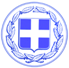                       Κως, 29 Μαρτίου 2016ΔΕΛΤΙΟ ΤΥΠΟΥΣυνάντηση με το Δήμαρχο Πάφου κύριο Φαίδωνα Φαίδωνος, είχε ο Δήμαρχος Κω, κ. Γιώργος Κυρίτσης σήμερα στο δημαρχείο Πάφου όπου παραχώρησαν κοινή συνέντευξη τύπου στα κυπριακά μέσα ενημέρωσης. Ανοιχτή πρόσκληση να επισκεφτεί την Κω απηύθυνε στο Δήμαρχο Πάφου ο Δήμαρχος Κω, καταθέτοντας παράλληλα την πρόταση για αδελφοποίηση των δύο δήμων, προτάσεις που έγιναν αποδεκτές από το δήμαρχο Πάφου.